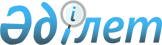 О внесении изменений в решение маслихата Коксуского района от 22 декабря 2017 года № 24-1 "О бюджете Коксуского района на 2018-2020 годы"Решение Коксуского районного маслихата Алматинской области от 5 марта 2018 года № 27-1. Зарегистрировано Департаментом юстиции Алматинской области 16 марта 2018 года № 4569
      В соответствии с подпунктом 5) пункта 4 статьи 104 и пунктом 4 статьи 106 Бюджетного кодекса Республики Казахстан от 4 декабря 2008 года, подпунктом 1) пункта 1 статьи 6 Закона Республики Казахстан от 23 января 2001 года "О местном государственном управлении и самоуправлении в Республике Казахстан", маслихат Коксуского района РЕШИЛ:
      1. Внести в решение маслихата Коксуского района "О бюджете Коксуского района на 2018-2020 годы" от 22 декабря 2017 года № 24-1 (зарегистрирован в Реестре государственной регистрации нормативных правовых актов № 4475, опубликован 22 января 2018 в Эталонном контрольном банке нормативных правовых актов Республики Казахстан) внести следующие изменения:
      пункт 1 указанного решения изложить в новой редакции:
      1. Утвердить районный бюджет на 2018-2020 годы согласно приложениям 1, 2, 3 к настоящему решению соответственно, в том числе на 2018 год в следующих объемах:
      1) доходы 5363663 тысячи тенге, в том числе:
      налоговые поступления 103355 тысяч тенге; 
      неналоговые поступления 5259 тысяч тенге; 
      поступления от продажи основного капитала 2055 тысяч тенге;
      поступления трансфертов 5252994 тысячи тенге, в том числе:
      целевые текущие трансферты 1133017 тысяч тенге;
      целевые трансферты на развитие 639897 тысяч тенге;
      субвенции 3480080 тысяч тенге;
      2) затраты 5396819 тысяч тенге;
      3) чистое бюджетное кредитование 99372 тысячи тенге, в том числе: 
      бюджетные кредиты 129870 тысяч тенге; 
      погашение бюджетных кредитов 30498 тысяч тенге;
      4) сальдо по операциям с финансовыми активами 0 тенге;
      5) дефицит (профицит) бюджета (-) 132528 тысяч тенге;
      6) финансирование дефицита (использование профицита) бюджета 132528 тысяч тенге.
      2. Приложение 1 к указанному решению изложить в новой редакции согласно приложению к настоящему решению.
      3. Контроль за исполнением настоящего решения возложить на постоянную комиссию маслихата Коксуского района "По экономическому развитию района, местному бюджету, охраны природы и вопросам сельского хозяйства".
      4. Настоящее решение вводится в действие с 1 января 2018 года. Районный бюджет на 2018 год
					© 2012. РГП на ПХВ «Институт законодательства и правовой информации Республики Казахстан» Министерства юстиции Республики Казахстан
				
      Председатель сессии маслихата

      Коксуского района

К. Алпысбаев

      Секретарь маслихата

      Коксуского района

А. Досымбеков
Приложение к решению маслихата Коксуского района "5" марта 2018 года № 27-1 "О внесении изменений в решение маслихата Коксуского района от 22 декабря 2017 года № 24-1 "О бюджете Коксуского района на 2018-2020 годы"Приложение 1 к решению маслихата Коксуского района от 22 декабря 2017 года №24-1 "О бюджете Коксуского района на 2018-2020 годы"
Категория
Категория
Категория
Категория
 

Сумма

(тысяч тенге)
Класс
Класс
Класс
 

Сумма

(тысяч тенге)
Подкласс
Подкласс
 

Сумма

(тысяч тенге)
Наименование
 

Сумма

(тысяч тенге)
1. Доходы
5363663
1
Налоговые поступления
103355
01
Подоходный налог
622
2
Индивидуальный подоходный налог
622
04
Hалоги на собственность
79535
1
Hалоги на имущество
68405
3
Земельный налог
1072
4
Hалог на транспортные средства
4067
5
Единый земельный налог
5991
05
Внутренние налоги на товары, работы и услуги
15083
2
Акцизы
2006
3
Поступления за использование природных и других ресурсов
1776
4
Сборы за ведение предпринимательской и профессиональной деятельности
11195
5
Налог на игорный бизнес
106
07
Прочие налоги
750
1
Прочие налоги
750
08
Обязательные платежи, взимаемые за совершение юридически значимых действий и (или) выдачу документов уполномоченными на то государственными органами или должностными лицами
7365
1
Государственная пошлина
7365
2
Неналоговые поступления
5259
01
Доходы от государственной собственности
3250
5
Доходы от аренды имущества, находящегося в государственной собственности
3250
06
Прочие неналоговые поступления
2009
1
Прочие неналоговые поступления
2009
3
Поступления от продажи основного капитала
2055
01
Продажа государственного имущества, закрепленного за государственными учреждениями
1000
1
Продажа государственного имущества, закрепленного за государственными учреждениями
1000
03
Продажа земли и нематериальных активов
1055
1
Продажа земли
1055
4
Поступления трансфертов 
5252994
02
Трансферты из вышестоящих органов государственного управления
5252994
2
Трансферты из областного бюджета
5252994
Функциональная группа
Функциональная группа
Функциональная группа
Функциональная группа
Функциональная группа
 

Сумма

(тысяч тенге)
Функциональная подгруппа
Функциональная подгруппа
Функциональная подгруппа
Функциональная подгруппа
 

Сумма

(тысяч тенге)
Администратор бюджетных программ
Администратор бюджетных программ
Администратор бюджетных программ
 

Сумма

(тысяч тенге)
Программа
Программа
 

Сумма

(тысяч тенге)
Наименование
 

Сумма

(тысяч тенге)
2. Затраты
5396819
01
Государственные услуги общего характера
222301
1
Представительные, исполнительные и другие органы, выполняющие общие функции государственного управления
191746
112
Аппарат маслихата района (города областного значения)
16701
001
Услуги по обеспечению деятельности маслихата района (города областного значения)
16701
122
Аппарат акима района (города областного значения)
127536
001
Услуги по обеспечению деятельности акима района (города областного значения)
86051
003
Капитальные расходы государственных органов
8429
113
Целевые текущие трансферты из местных бюджетов
33056
123
Аппарат акима района в городе, города районного значения, поселка, села, сельского округа
47509
001
Услуги по обеспечению деятельности акима района в городе, города районного значения, поселка, села, сельского округа
47509
2
Финансовая деятельность
14907
452
Отдел финансов района (города областного значения)
14907
001
Услуги по реализации государственной политики в области исполнения бюджета и управления коммунальной собственностью района (города областного значения)
13145
003
Проведение оценки имущества в целях налогообложения
537
010
Приватизация, управление коммунальным имуществом, постприватизационная деятельность и регулирование споров, связанных с этим
1225
5
Планирование и статистическая деятельность
15648
453
Отдел экономики и бюджетного планирования района (города областного значения)
15648
001
Услуги по реализации государственной политики в области формирования и развития экономической политики, системы государственного планирования
15648
02
Оборона
168808
1
Военные нужды
1696
122
Аппарат акима района (города областного значения)
1696
005
Мероприятия в рамках исполнения всеобщей воинской обязанности
1696
2
Организация работы по чрезвычайным ситуациям
167112
122
Аппарат акима района (города областного значения)
167112
006
Предупреждение и ликвидация чрезвычайных ситуаций масштаба района (города областного значения)
166745
007
Мероприятия по профилактике и тушению степных пожаров районного (городского) масштаба, а также пожаров в населенных пунктах, в которых не созданы органы государственной противопожарной службы
367
03
Общественный порядок, безопасность, правовая, судебная, уголовно-исполнительная деятельность
167132
1
Правоохранительная деятельность
164493
467
Отдел строительства района (города областного значения)
164493
066
Строительство объектов общественного порядка и безопасности
164493
9
Прочие услуги в области общественного порядка и безопасности
2639
485
Отдел пассажирского транспорта и автомобильных дорог района (города областного значения)
2639
021
Обеспечение безопасности дорожного движения в населенных пунктах
2639
04
Образование
2910985
1
Дошкольное воспитание и обучение
60792
464
Отдел образования района (города областного значения)
60792
040
Реализация государственного образовательного заказа в дошкольных организациях образования
60792
2
Начальное, основное среднее и общее среднее образование
2426627
464
Отдел образования района (города областного значения)
2351032
003
Общеобразовательное обучение
2286963
006
Дополнительное образование для детей 
64069
465
Отдел физической культуры и спорта района (города областного значения)
72379
017
Дополнительное образование для детей и юношества по спорту
72379
467
Отдел строительства района (города областного значения)
3216
024
Строительство и реконструкция объектов начального, основного среднего и общего среднего образования
3216
9
Прочие услуги в области образования
423566
464
Отдел образования района (города областного значения)
423566
001
Услуги по реализации государственной политики на местном уровне в области образования 
14065
004
Информатизация системы образования в государственных учреждениях образования района (города областного значения)
11400
005
Приобретение и доставка учебников, учебно-методических комплексов для государственных учреждений образования района (города областного значения)
72810
007
Проведение школьных олимпиад, внешкольных мероприятий и конкурсов районного (городского) масштаба
2268
015
Ежемесячные выплаты денежных средств опекунам (попечителям) на содержание ребенка-сироты (детей-сирот), и ребенка (детей), оставшегося без попечения родителей
16000
067
Капитальные расходы подведомственных государственных учреждений и организаций
18492
113
Целевые текущие трансферты из местных бюджетов
288531
06
Социальная помощь и социальное обеспечение
404070
1
Социальное обеспечение
106970
451
Отдел занятости и социальных программ района (города областного значения)
105388
005
Государственная адресная социальная помощь
105388
464
Отдел образования района (города областного значения)
1582
030
Содержание ребенка (детей), переданного патронатным воспитателям
1582
2
Социальная помощь
273163
451
Отдел занятости и социальных программ района (города областного значения)
273163
002
Программа занятости
124152
004
Оказание социальной помощи на приобретение топлива специалистам здравоохранения, образования, социального обеспечения, культуры, спорта и ветеринарии в сельской местности в соответствии с законодательством Республики Казахстан
22726
006
Оказание жилищной помощи
7122
007
Социальная помощь отдельным категориям нуждающихся граждан по решениям местных представительных органов
15880
010
Материальное обеспечение детей-инвалидов, воспитывающихся и обучающихся на дому
3496
014
Оказание социальной помощи нуждающимся гражданам на дому
35106
017
Обеспечение нуждающихся инвалидов обязательными гигиеническими средствами и предоставление услуг специалистами жестового языка, индивидуальными помощниками в соответствии с индивидуальной программой реабилитации инвалида
33034
023
Обеспечение деятельности центров занятости населения
31647
9
Прочие услуги в области социальной помощи и социального обеспечения
23937
451
Отдел занятости и социальных программ района (города областного значения)
23937
001
Услуги по реализации государственной политики на местном уровне в области обеспечения занятости и реализации социальных программ для населения
18305
011
Оплата услуг по зачислению, выплате и доставке пособий и других социальных выплат
1940
050
Реализация Плана мероприятий по обеспечению прав и улучшению качества жизни инвалидов в Республике Казахстан на 2012 – 2018 годы
3692
07
Жилищно-коммунальное хозяйство
535003
1
Жилищное хозяйство
308841
467
Отдел строительства района (города областного значения)
155700
003
Проектирование и (или) строительство, реконструкция жилья коммунального жилищного фонда
92376
004
Проектирование, развитие и (или) обустройство инженерно-коммуникационной инфраструктуры
63324
487
Отдел жилищно-коммунального хозяйства и жилищной инспекции района (города областного значения)
153141
001
Услуги по реализации государственной политики на местном уровне в области жилищно-коммунального хозяйства и жилищного фонда
9067
003
Капитальные расходы государственных органов
5000
032
Капитальные расходы подведомственных государственных учреждений и организаций
1653
113
Целевые текущие трансферты из местных бюджетов
137421
2
Коммунальное хозяйство
210767
487
Отдел жилищно-коммунального хозяйства и жилищной инспекции района (города областного значения)
210767
029
Развитие системы водоснабжения и водоотведения
210767
3
Благоустройство населенных пунктов
15395
487
Отдел жилищно-коммунального хозяйства и жилищной инспекции района (города областного значения)
15395
017
Обеспечение санитарии населенных пунктов
235
030
Благоустройство и озеленение населенных пунктов
15160
08
Культура, спорт, туризм и информационное пространство
262021
1
Деятельность в области культуры
99337
455
Отдел культуры и развития языков района (города областного значения)
99337
003
Поддержка культурно-досуговой работы
99337
2
Спорт
98153
465
Отдел физической культуры и спорта района (города областного значения)
18153
001
Услуги по реализации государственной политики на местном уровне в сфере физической культуры и спорта
6443
006
Проведение спортивных соревнований на районном (города областного значения) уровне
1007
007
Подготовка и участие членов сборных команд района (города областного значения) по различным видам спорта на областных спортивных соревнованиях
4003
032
Капитальные расходы подведомственных государственных учреждений и организаций
6700
467
Отдел строительства района (города областного значения)
80000
008
Развитие объектов спорта
80000
3
Информационное пространство
38472
455
Отдел культуры и развития языков района (города областного значения)
26357
006
Функционирование районных (городских) библиотек
25352
007
Развитие государственного языка и других языков народа Казахстана
1005
456
Отдел внутренней политики района (города областного значения)
12115
002
Услуги по проведению государственной информационной политики
12115
9
Прочие услуги по организации культуры, спорта, туризма и информационного пространства
26059
455
Отдел культуры и развития языков района (города областного значения)
13927
001
Услуги по реализации государственной политики на местном уровне в области развития языков и культуры
7226
032
Капитальные расходы подведомственных государственных учреждений и организаций
6701
456
Отдел внутренней политики района (города областного значения)
12132
001
Услуги по реализации государственной политики на местном уровне в области информации, укрепления государственности и формирования социального оптимизма граждан
12132
09
Топливно-энергетический комплекс и недропользование
107221
1
Топливо и энергетика
107221
487
Отдел жилищно-коммунального хозяйства и жилищной инспекции района (города областного значения)
107221
009
Развитие теплоэнергетической системы
107221
10
Сельское, водное, лесное, рыбное хозяйство, особо охраняемые природные территории, охрана окружающей среды и животного мира, земельные отношения
188229
1
Сельское хозяйство
154812
462
Отдел сельского хозяйства района (города областного значения)
17792
001
Услуги по реализации государственной политики на местном уровне в сфере сельского хозяйства
12792
006
Капитальные расходы государственных органов
5000
473
Отдел ветеринарии района (города областного значения)
137020
001
Услуги по реализации государственной политики на местном уровне в сфере ветеринарии
11767
005
Обеспечение функционирования скотомогильников (биотермических ям) 
509
006
Организация санитарного убоя больных животных
309
007
Организация отлова и уничтожения бродячих собак и кошек
2965
008
Возмещение владельцам стоимости изымаемых и уничтожаемых больных животных, продуктов и сырья животного происхождения
2060
009
Проведение ветеринарных мероприятий по энзоотическим болезням животных
496
010
Проведение мероприятий по идентификации сельскохозяйственных животных
2441
011
Проведение противоэпизоотических мероприятий
116473
6
Земельные отношения
8765
463
Отдел земельных отношений района (города областного значения)
8765
001
Услуги по реализации государственной политики в области регулирования земельных отношений на территории района (города областного значения)
8765
9
Прочие услуги в области сельского, водного, лесного, рыбного хозяйства, охраны окружающей среды и земельных отношений
24652
453
Отдел экономики и бюджетного планирования района (города областного значения)
24652
099
Реализация мер по оказанию социальной поддержки специалистов
24652
11
Промышленность, архитектурная, градостроительная и строительная деятельность
17049
2
Архитектурная, градостроительная и строительная деятельность
17049
467
Отдел строительства района (города областного значения)
9585
001
Услуги по реализации государственной политики на местном уровне в области строительства
9585
468
Отдел архитектуры и градостроительства района (города областного значения)
7464
001
Услуги по реализации государственной политики в области архитектуры и градостроительства на местном уровне
7464
12
Транспорт и коммуникации
275513
1
Автомобильный транспорт
268908
485
Отдел пассажирского транспорта и автомобильных дорог района (города областного значения)
268908
023
Обеспечение функционирования автомобильных дорог
3000
045
Капитальный и средний ремонт автомобильных дорог районного значения и улиц населенных пунктов
265908
9
Прочие услуги в сфере транспорта и коммуникаций
6605
485
Отдел пассажирского транспорта и автомобильных дорог района (города областного значения)
6605
001
Услуги по реализации государственной политики на местном уровне в области пассажирского транспорта и автомобильных дорог 
6605
13
Прочие
17686
3
Поддержка предпринимательской деятельности и защита конкуренции
9900
469
Отдел предпринимательства района (города областного значения)
9900
001
Услуги по реализации государственной политики на местном уровне в области развития предпринимательства
6300
003
Поддержка предпринимательской деятельности
3600
9
Прочие
7786
123
Аппарат акима района в городе, города районного значения, поселка, села, сельского округа
3841
040
Реализация мер по содействию экономическому развитию регионов в рамках Программы развития регионов до 2020 года
3841
452
Отдел финансов района (города областного значения)
3945
012
Резерв местного исполнительного органа района (города областного значения) 
3945
Функциональная группа
Функциональная группа
Функциональная группа
Функциональная группа
Функциональная группа
 

Сумма

(тысяч тенге)
Функциональная подгруппа
Функциональная подгруппа
Функциональная подгруппа
Функциональная подгруппа
Функциональная подгруппа
 

Сумма

(тысяч тенге)
Администратор бюджетных программ
Администратор бюджетных программ
Администратор бюджетных программ
Администратор бюджетных программ
 

Сумма

(тысяч тенге)
Программа
Программа
Программа
 

Сумма

(тысяч тенге)
Наименование
Наименование
 

Сумма

(тысяч тенге)
15
Трансферты
120801
1
Трансферты
120801
452
Отдел финансов района (города областного значения)
120801
006
Возврат неиспользованных (недоиспользованных) целевых трансфертов
3891
038
Субвенций 
113920
051
Трансферты органам местного самоуправления
2990
Функциональная группа
Функциональная группа
Функциональная группа
Функциональная группа
Функциональная группа
 

Сумма

(тысяч тенге)
Функциональная подгруппа
Функциональная подгруппа
Функциональная подгруппа
Функциональная подгруппа
 

Сумма

(тысяч тенге)
Администратор бюджетных программ
Администратор бюджетных программ
Администратор бюджетных программ
 

Сумма

(тысяч тенге)
Программа
Программа
 

Сумма

(тысяч тенге)
Наименование
 

Сумма

(тысяч тенге)
3. Чистое бюджетное кредитование
99372
Бюджетные кредиты 
129870
10
Сельское, водное, лесное, рыбное хозяйство, особо охраняемые природные территории, охрана окружающей среды и животного мира, земельные отношения
129870
9
Прочие услуги в области сельского, водного, лесного, рыбного хозяйства, охраны окружающей среды и земельных отношений
129870
453
Отдел экономики и бюджетного планирования района (города областного значения)
129870
006
Бюджетные кредиты для реализации мер социальной поддержки специалистов
129870
Категория
Категория
Категория
Категория
 

Сумма

(тысяч тенге)
Класс
Класс
Класс
 

Сумма

(тысяч тенге)
Подкласс
Подкласс
Подкласс
 

Сумма

(тысяч тенге)
Наименование
 

Сумма

(тысяч тенге)
5
Погашение бюджетных кредитов
30498
01
Погашение бюджетных кредитов
30498
1
Погашение бюджетных кредитов, выданных из государственного бюджета
30498
Функциональная группа
Функциональная группа
Функциональная группа
Функциональная группа
Функциональная группа
 

Сумма

(тысяч тенге)
Функциональная подгруппа
Функциональная подгруппа
Функциональная подгруппа
Функциональная подгруппа
 

Сумма

(тысяч тенге)
Администратор бюджетных программ
Администратор бюджетных программ
Администратор бюджетных программ
 

Сумма

(тысяч тенге)
Программа
Программа
 

Сумма

(тысяч тенге)
Наименование
1
2
3
4
5
6
4. Сальдо по операциям с финансовыми активами
0
Категория
Категория
Категория
Категория
 

Сумма

(тысяч тенге)
Класс
Класс
Класс
 

Сумма

(тысяч тенге)
Подкласс
Подкласс
 

Сумма

(тысяч тенге)
Наименование
 

Сумма

(тысяч тенге)
5. Дефицит (профицит) бюджета
-132528
6. Финансирование дефицита (использование профицита ) бюджета
132528
7
Поступления займов
129870
01
Внутренние государственные займы
129870
2
Договоры займа
129870
8
Используемые остатки бюджетных средств
33156
01
Остатки бюджетных средств
33156
1
Свободные остатки бюджетных средств
33156
Функциональная группа
Функциональная группа
Функциональная группа
Функциональная группа
Функциональная группа
Сумма

(тысяч тенге)
Функциональная подгруппа
Функциональная подгруппа
Функциональная подгруппа
Функциональная подгруппа
Сумма

(тысяч тенге)
Администратор бюджетных программ
Администратор бюджетных программ
Администратор бюджетных программ
Сумма

(тысяч тенге)
Программа
Программа
Сумма

(тысяч тенге)
Наименование
Сумма

(тысяч тенге)
16
Погашение займов
30498
1
Погашение займов
30498
452
Отдел финансов района (города областного значения)
30498
008
Погашение долга местного исполнительного органа перед вышестоящим бюджетом
30498